Приложение к приказу Министерства образованияРеспублики Мордовия от «         »                2024 г. №   Типовой проект зонирования и дизайна помещений под размещение центра образования естественно-научной и технологической направленностей «Точка роста»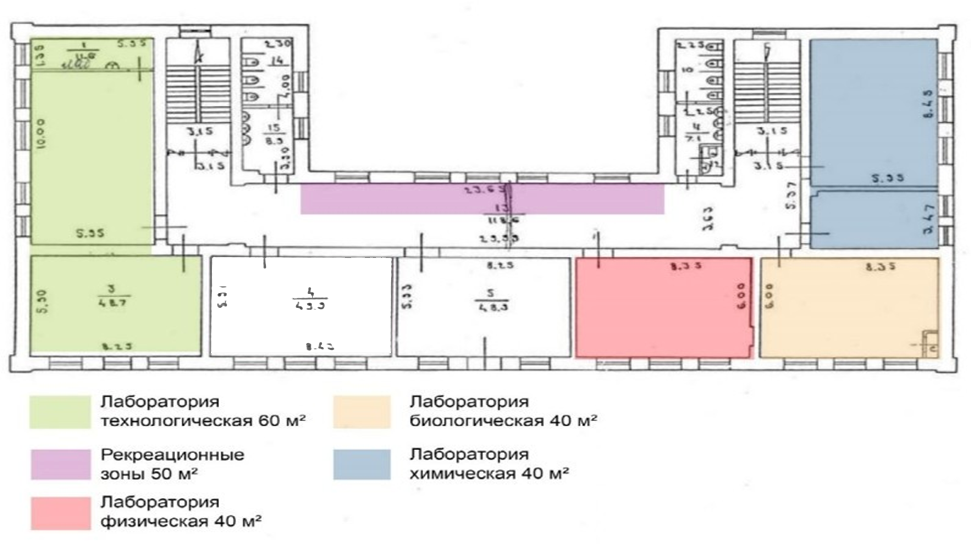 Информационный стенд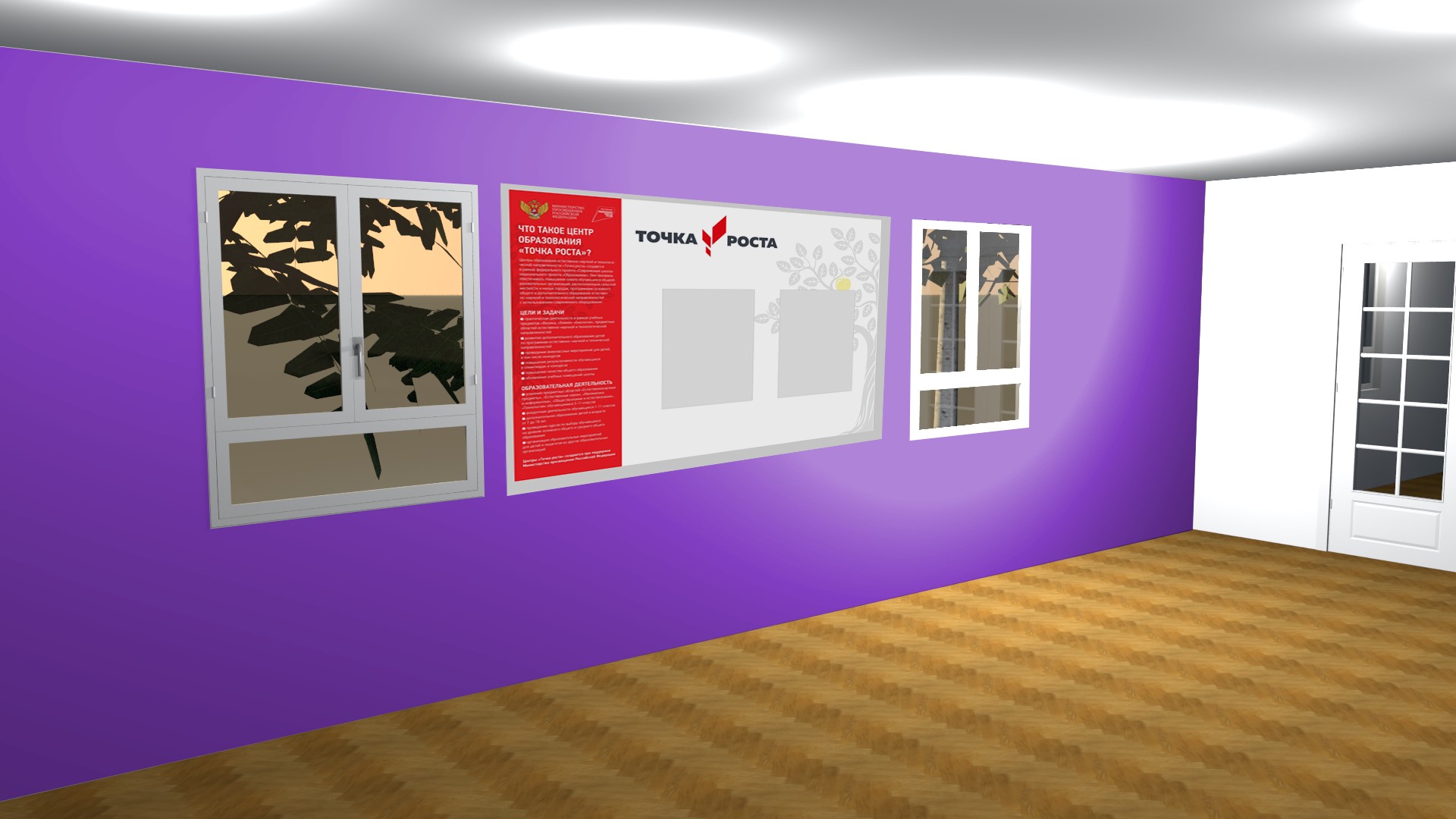 Навигационные таблички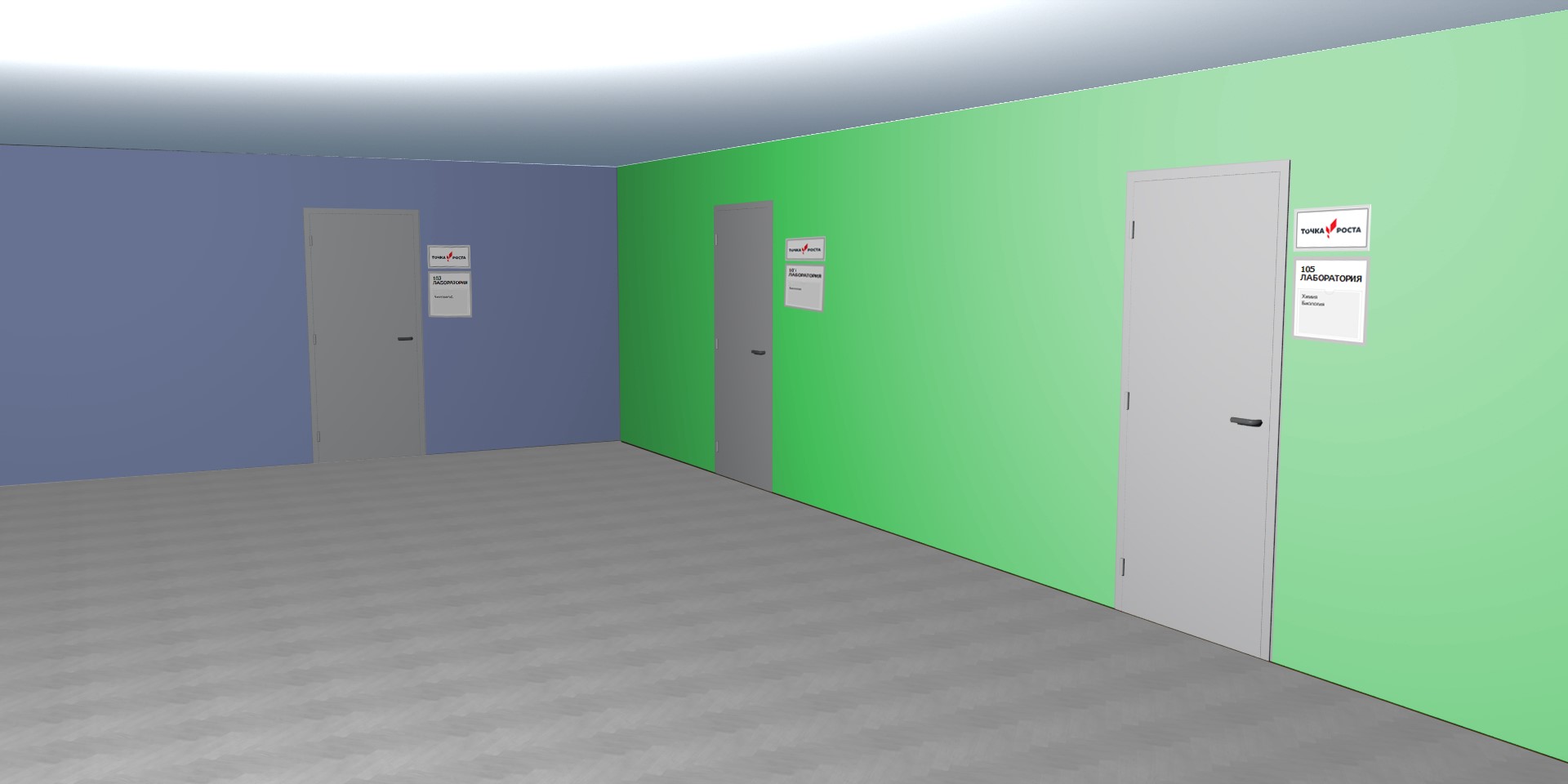 Физическая лаборатория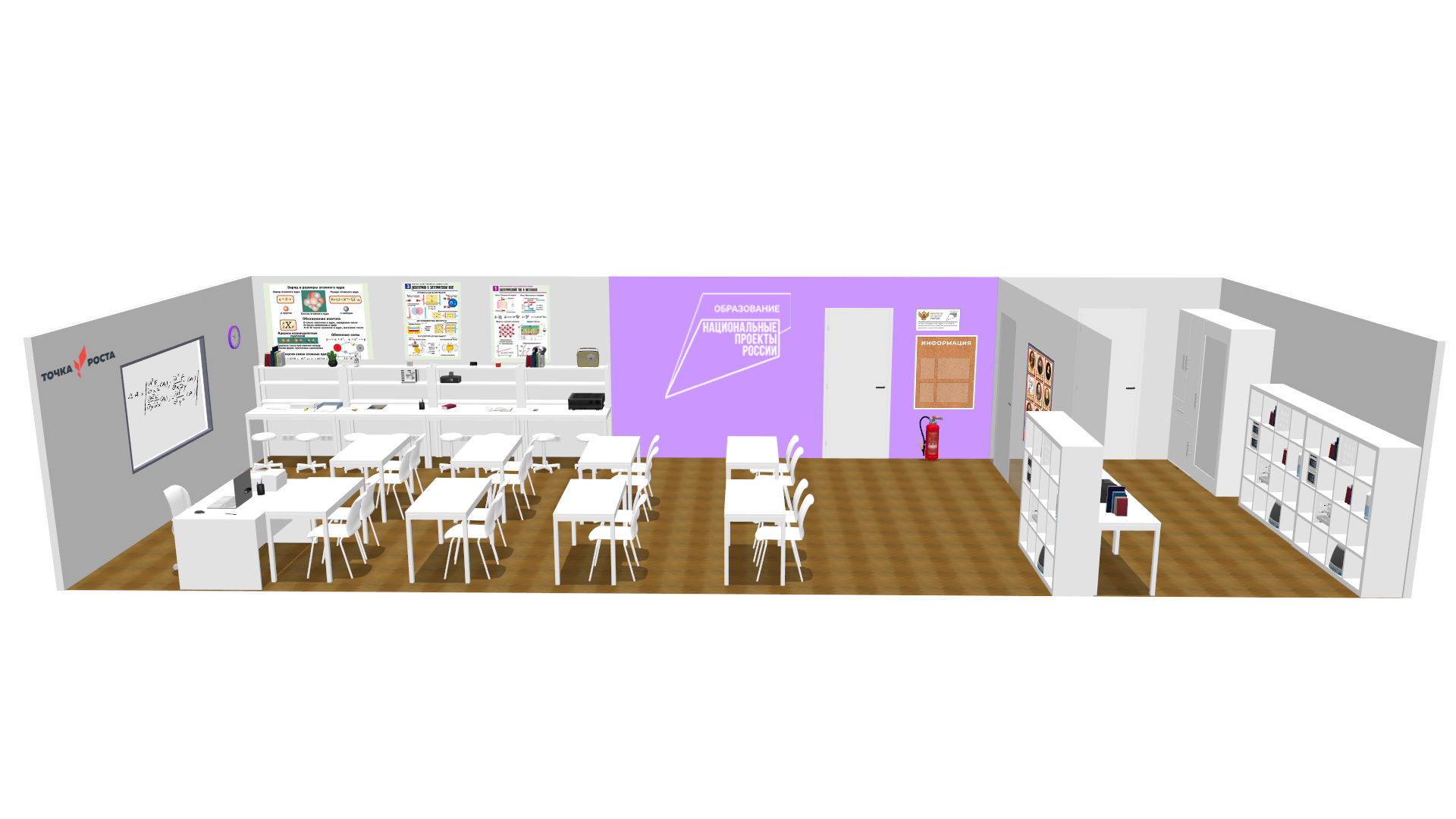 Химическая и биологическая лаборатория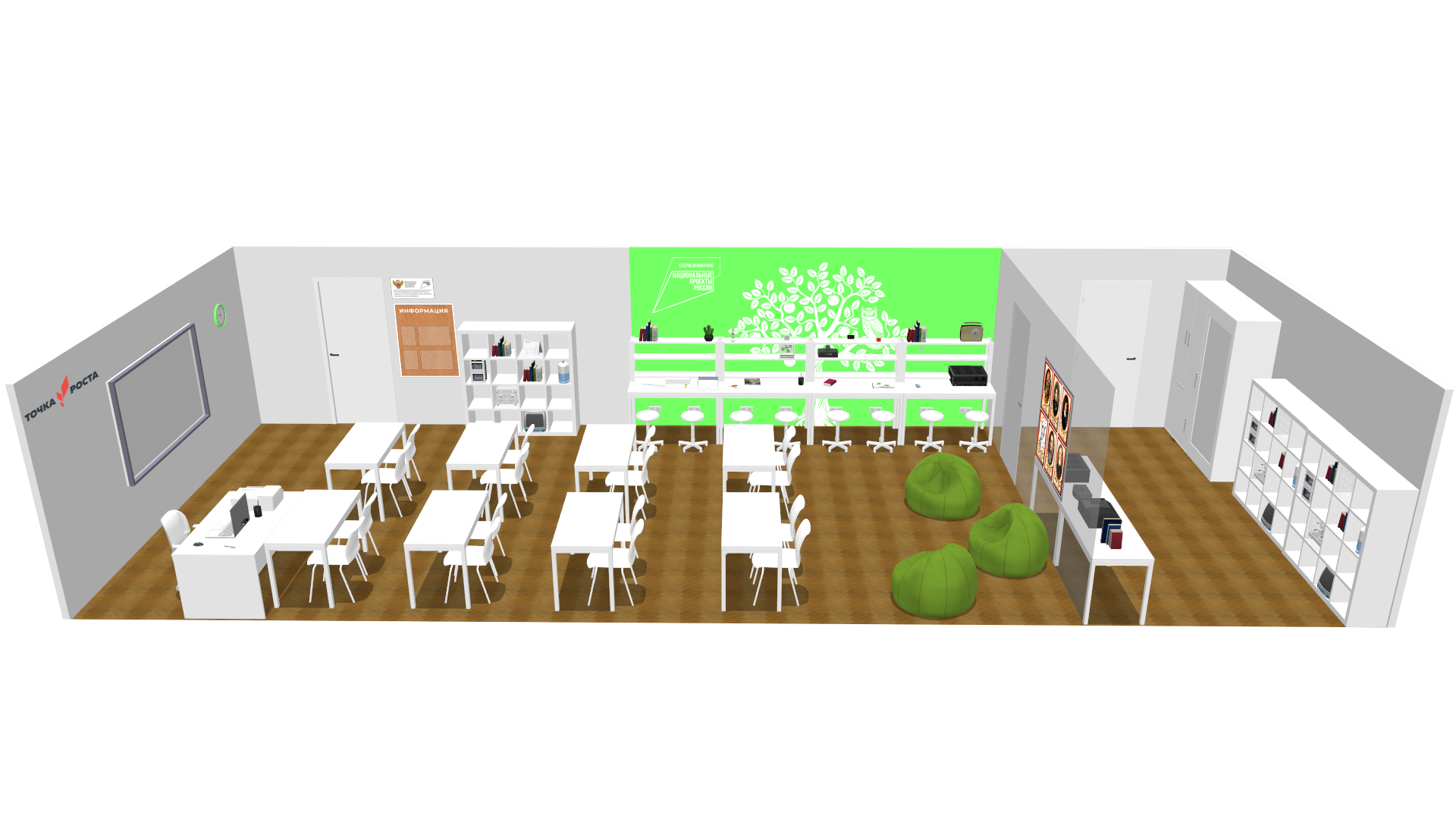 Технологическая лаборатория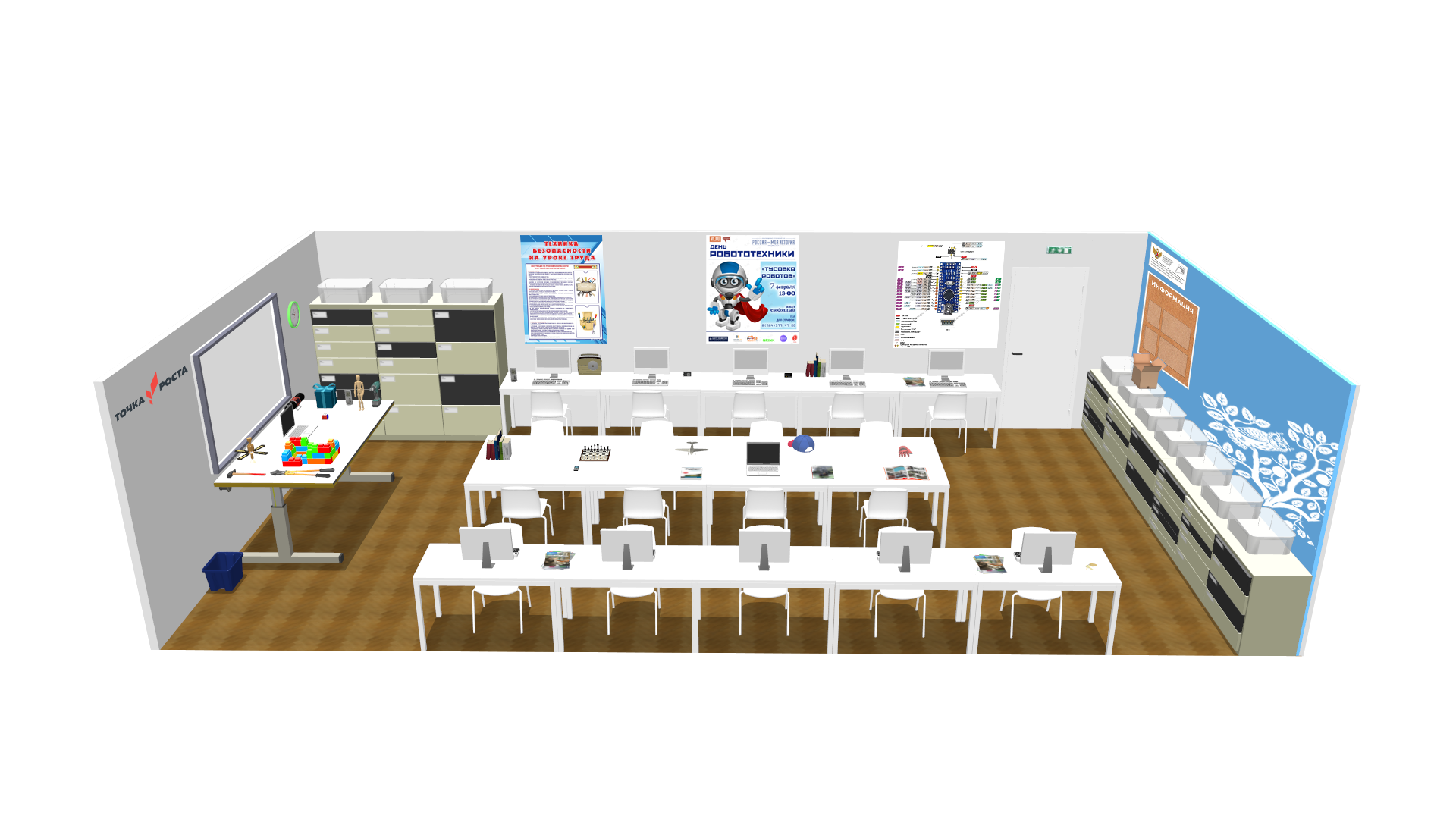 